RENTING AND/OR BUYING MUSICAL INSTRUMENTS IN SANTA CRUZWe encourage students to obtain their own instruments if possible. Here are some local shops where you can find quality new or used instruments.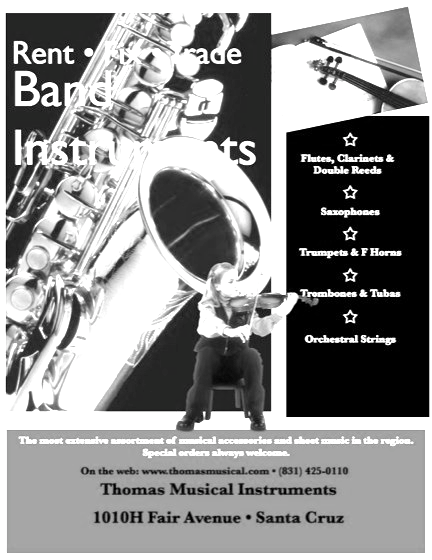 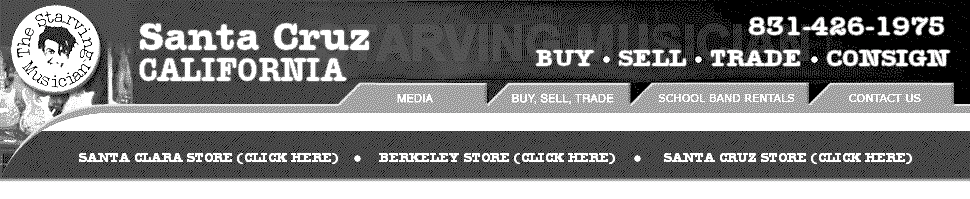 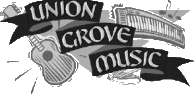 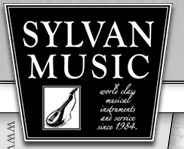 